PEMERINTAH KOTA PALU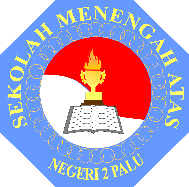 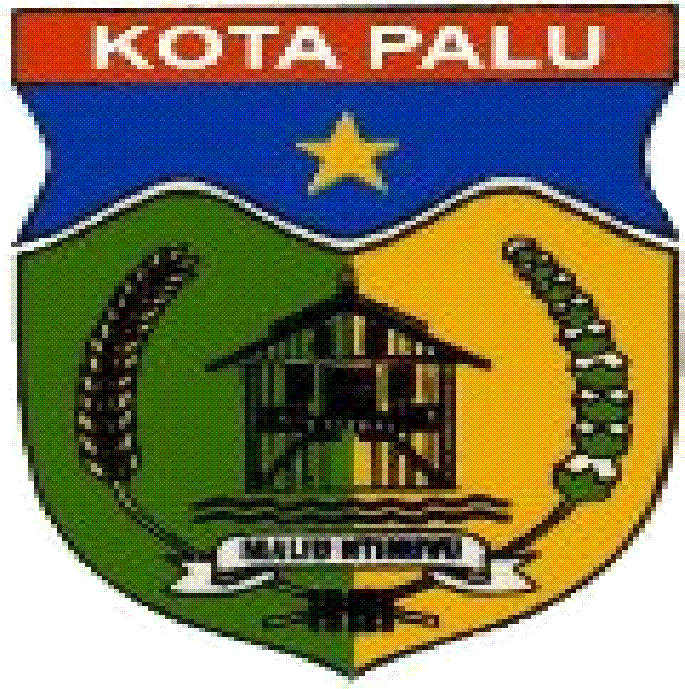 DINAS PENDIDIKAN DAN KEBUDAYAANSMA NEGERI 2 PALUAlamat : Jalan Tanjung Dako No. 9 Telp. /Fax (0451) – 421094 PaluHome Page : http: / /www.sman2palu.sch.id; E-Mail : smadapalu@ymail.comKISI-KISI EKONOMI LINTAS MINAT1.  	Menyebutkan persamaan Lembaga Keuangan Bank dan Lembaga Keuangan Bukan Bank2.	Menjelaskan tentang Koperasi yang mensejahterakan anggotanya3.	Menyebutkan Wewenang OJK (Otoritas Jasa Keuangan ) dalam melaksanakan tugas pengawasan4.	Menjelaskan prinsip yang digunakan Bank Indonesia sebagai pedoman dalam mengatur sistem pembayaran di Indonesia diantaranya aman, Efisien, Kesetaraan Akses, Perlindungan konsumen5.	Menjelaskan peran bank Sentral dalam sistem pembayaran6	Istilah – istilah dalam uang sebagai alat pembayaran seperti Uang Kartal, uang giral7.	Pengertian mengenai alat pembayaran Non tunai 8.	Menjelaskaan Pengertian Manajemen9. 	Pendapat ahli tentang prinsip manajemen seperti Hendry Fayol dalam Manulang (2012)10. 	usaha-usha koperasi dalam mengutamakan kesejahteraan anggotanyaKISI-KISI EKONOMI (MINAT)1. 	Menyebutkan perbedaan antara Lembaga Keuangan Bank dan lembaga keuangan bukan bank!2.	Menjelaskan Resiko Sistemik  dalam istilah sistem pembayaran 3.	Menjelaskan manfaat dari Struktur Organisasi. 4.	Menyebutkan pengertian Manajemen sesuai dengan Kamus Besar Bahasa Indonesia (2008) Edisi keempat5.	Anda diminta membuat Contoh Struktur Organisasi dan menjelaskan mengenai tugas pokok dan fungsi dari masing-masing bagian dalam struktur6.	Menjelaskan koperasi simpan pinjaman bertujuan mensejahterakan anggotanya7.	Menjelaskan fungsi rapat anggota, pengawas, pengurus dan pengelola koperasi8.	anda diminta untuk menyebutkan tahapan-tahapan pendirian koperasi9. 	Menjelaskan tentang perbedaan koperasi dengan badan usaha lainnya 10.	Menyebutkan dasar hukum terbentuknya koperasi